Name of the event: Dance in NatureCategory: CulturalOrganizing unit: RKSMVVDate: 7 January 2023Time:  2 PM ONWARDSVenue: RKSMVV gardensName of the resource person: RKSMVV Dance students.No. of participants: 5Brief description of the event: Students displayed their dance skills amidst the lush green gardens of RKSMVV.Program outcome: Students could feel the pulse and match their dance with the rhythm of nature.GEO-TAGGED PHOTOS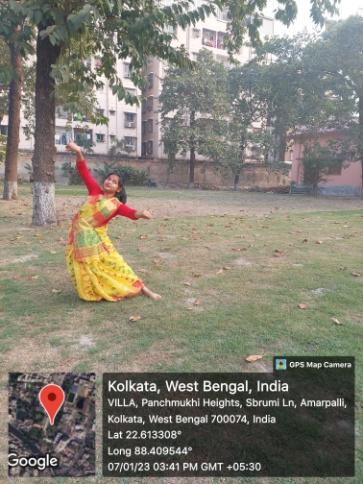 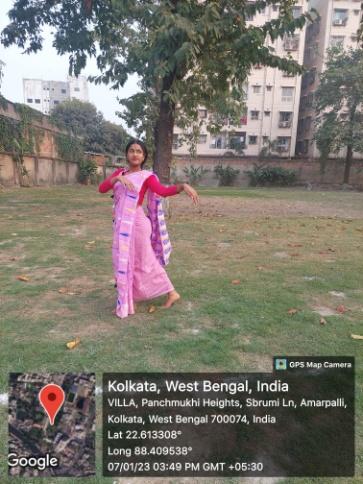 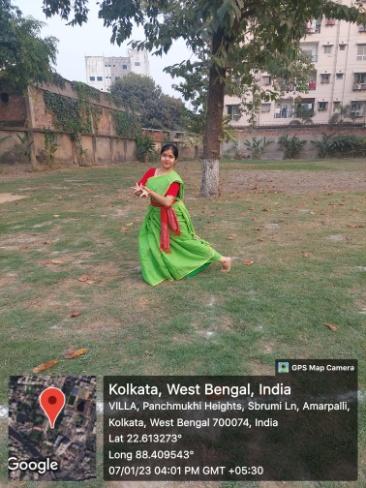 